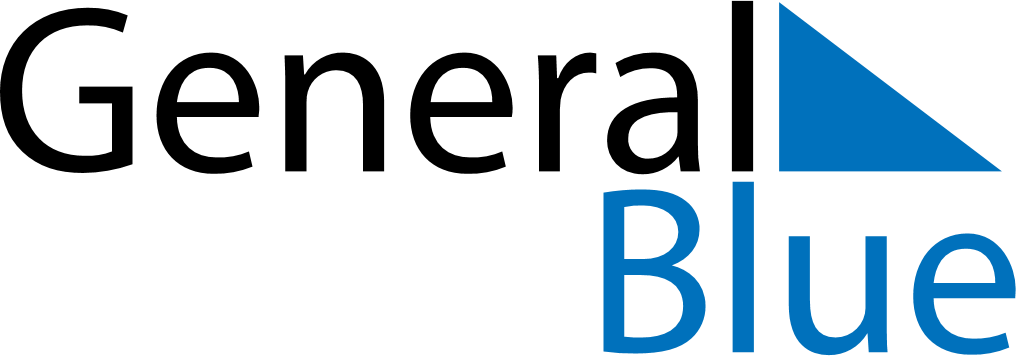 January 2030January 2030January 2030TanzaniaTanzaniaSUNMONTUEWEDTHUFRISAT12345New Year’s DayZanzibar Revolution Day678910111213141516171819202122232425262728293031